Principles in ArtStrong Principles: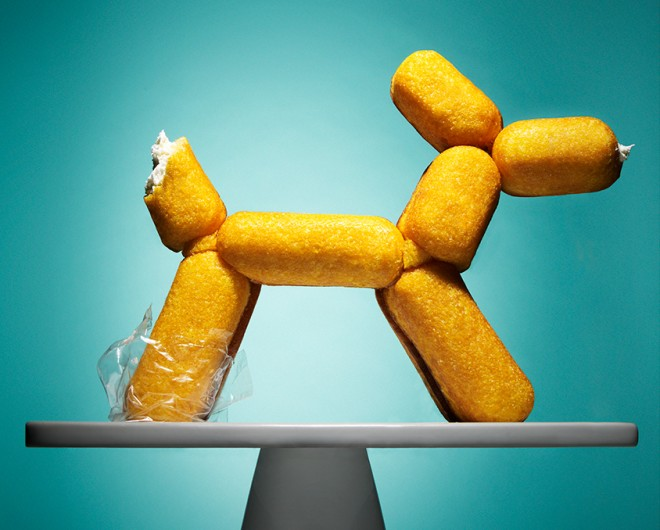 Strong Principles: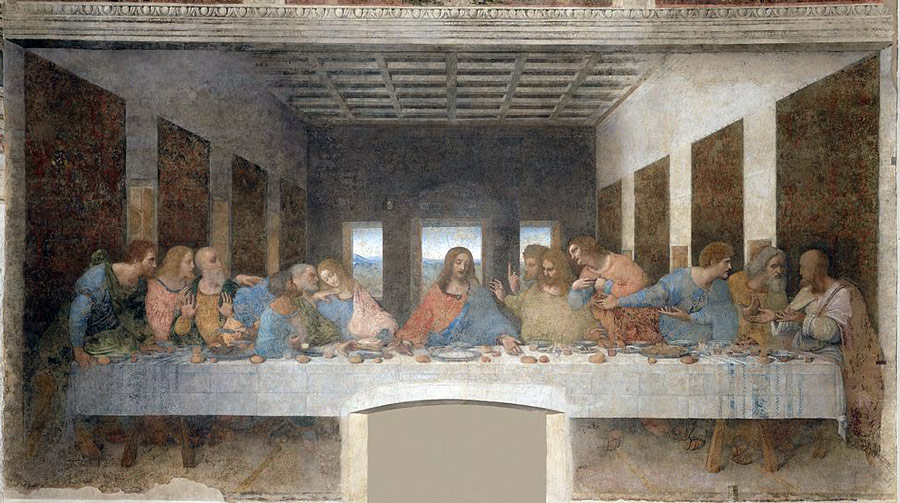 Strong Principles: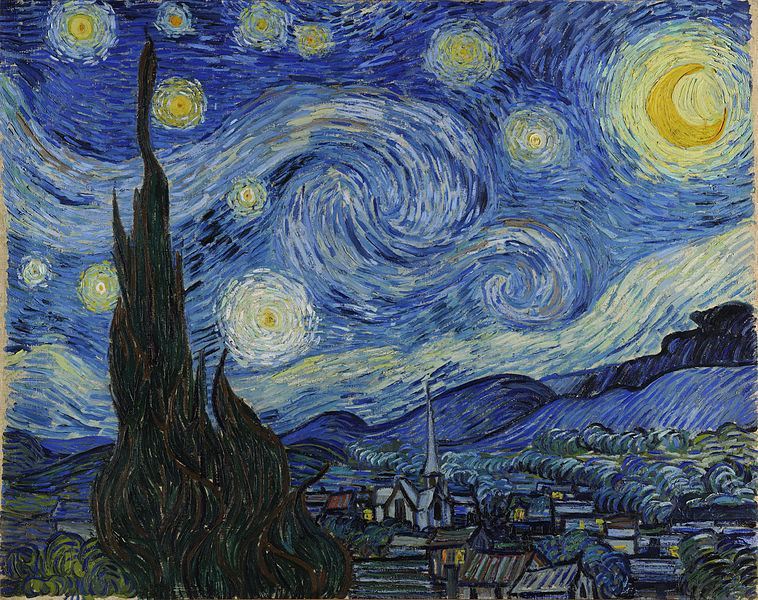 Strong Principles: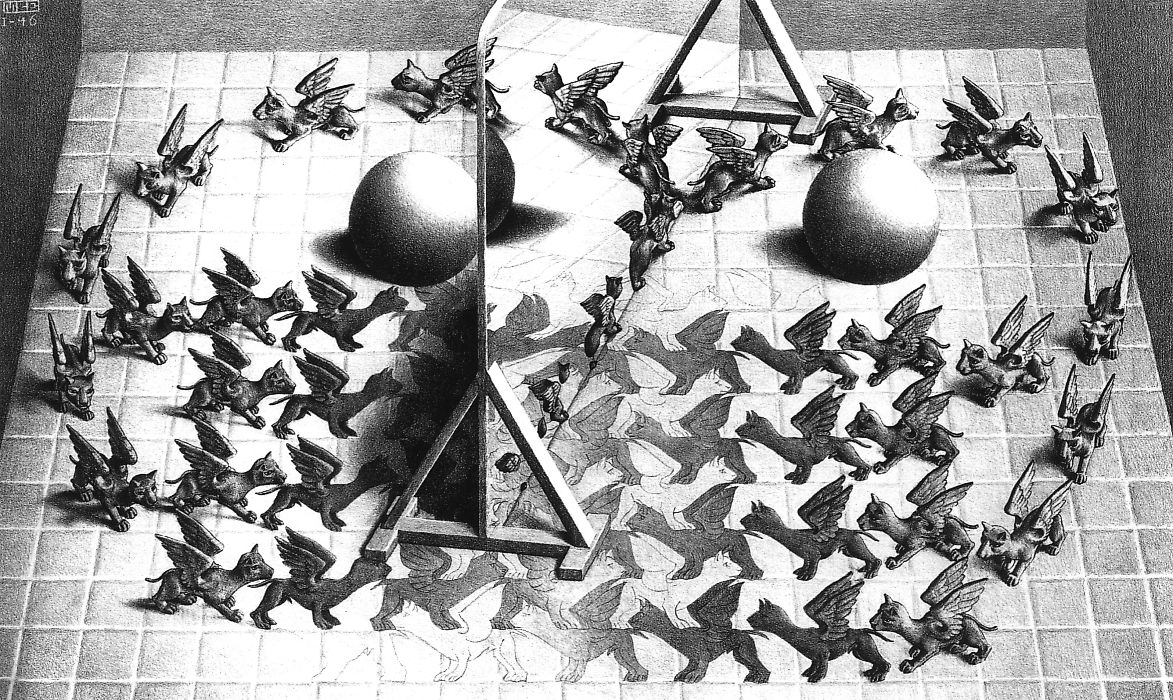 Strong Principles: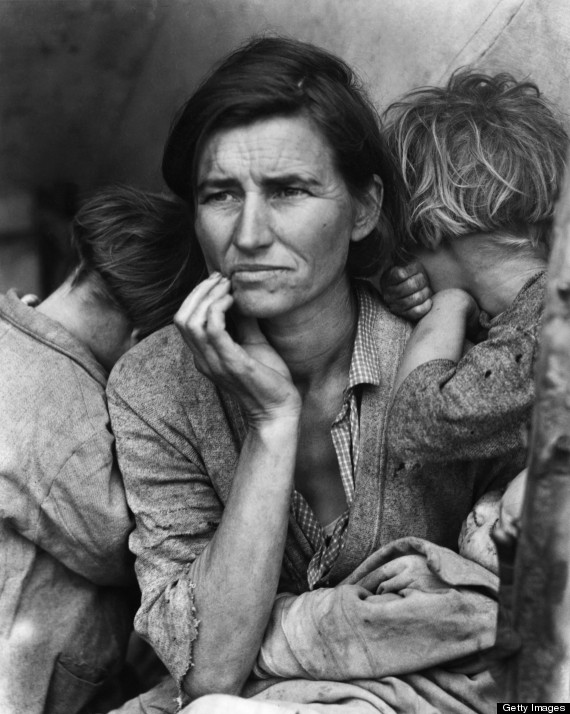 Strong Principles: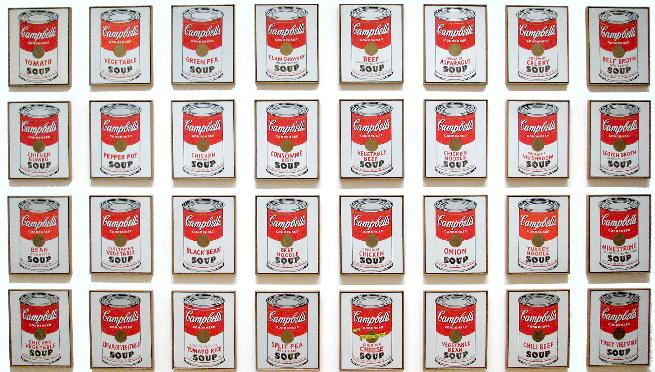 Strong Principles: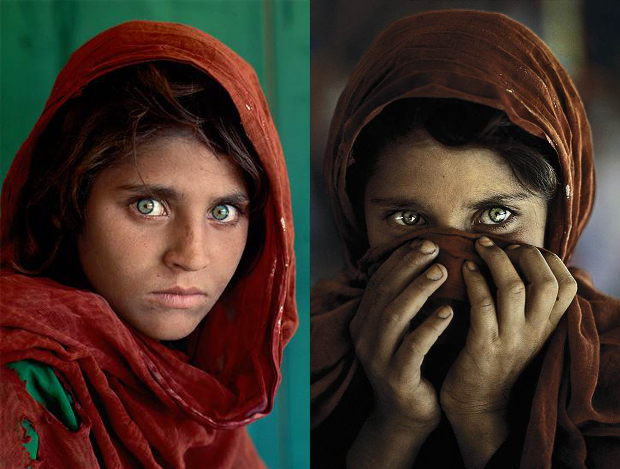 Strong Principles: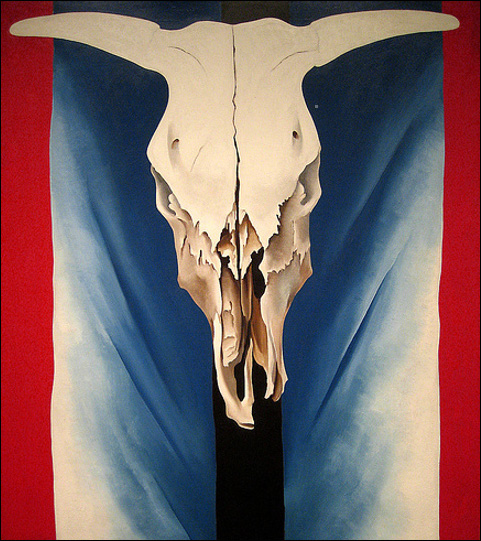 